Year 4 Curriculum Overview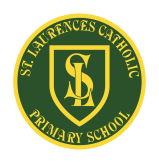 Autumn One Autumn Two Spring  One Spring  Two Summer One Summer Two EnglishWorld Book DayRoald Dahl –  James & the Giant PeachCharacterisation, narrative, predictions Hope Jones Saves the World.Role on the wall and characterisationInformation textsPersuasive textBlog entryStory mappingInterview questions Writing in role EnglishThe Wild RobotRole on the wall and characterisationInformation textsAdvisory emailsPoetryStory mappingSurvival manualInterview questions Writing in role Grammar FocusUse of inverted commas and other punctuation to indicate direct speech (for example, a comma after the reporting clause; end punctuation within inverted commas: The conductor shouted, “Sit down!”SpellingsYear 3 and 4 Statutory Words, (s) sound, word endings, singular and plural possessive apostrophes and homophones.EnglishWerewolf Club RulesPoetry performanceText markingDrafting, redrafting and writing poetryGrammar FocusApostrophes to mark plural possession (e.g. the fox’s tail, the foxes’ tails) SpellingsYear 3 and 4 Statutory Words, suffixes and prefixes.English One Plastic BagNotesPresentationLeafletBookletPosterPoemClothes labelInstruction ManualAdvertising Campaign featuring:TweetsRadio jingleTelevision advert scriptGrammar FocusStandard English form for verb inflections instead of local spoken forms (e.g. we wereinstead of we was, or I did instead of I done)SpellingsYear 3 and 4 Statutory Words, (g) sound, word endings, possessive apostrophes and homophones.EnglishThe Tin ForestWriting in roleDiary entryPoetryDescriptive WritingLetter writingBook ReviewsCreative WritingGrammar FocusNoun phrases expanded by the addition of modifying adjectives, nouns and preposition phrases (e.g. the teacher expanded to: the strict maths teacher with the curly black hair)SpellingsYear 3 and 4 Statutory Words, prefixes, suffixes and (e) sounds.English Varjak PawRecount (diary entries)PoemNewspaper reportNarrative (written from another point of        view)Grammar FocusThe grammatical difference between plural and possessive –sUse of paragraphs to organise ideas around a themeSpellingsYear 3 and 4 Statutory Words, suffixes, apostrophes for contraction, word endings, possessive apostrophes and homophones.  MathsCatch up from Y3 Curriculum: count up and down in tenths; recognise, find and write fractions of a set of objects; unit and non-unit fractions; recognise that tenths arise from dividing an object into 10 equal parts; recognise and use fractions as numbers; compare and order fractions. Place Value - Four digit numbers*Find 1,000 more or less than a given number.*Recognise the place value of each digit in a four-digit number (1,000s, 100s, 10s and 1s)*Order and compare numbers beyond 1,000.*Identify, represent and estimate numbers using different representations. *Round any number to the nearest 10, 100 or 1,000. *Solve number and practical problems that involve all of the above and with increasingly large positive numbers.Negative numbers*Count backwards through 0 to include negative numbers.Roman numerals to 100 (C)*Read Roman numerals to 100 (I to C) .Four digit written Addition & Subtraction*Add and subtract numbers with up to 4 digits using the formal written methods of columnar addition and subtraction where appropriate.Inverse operations*Estimate and use inverse operations to check answers to a calculation.*Solve addition and subtraction two-step problems in contexts, deciding which operations and methods to use and why.MathsPerimeter of simple shapes *Measure and calculate the perimeter of a rectilinear figure (including squares) in centimetres and metresConverting between different units of measure estimate, compare and calculate different measures, including money in pounds and penceMultiplication*Recall multiplication and division facts for multiplication tables up to 12 × 12. *Use place value, known and derived facts to multiply and divide mentally, including: multiplying by 0 and 1; dividing by 1; multiplying together 3 numbers.Counting in 6s, 7s, 9s, 25s, 100sMathsFactor pairs*Recognise and use factor pairs and commutativity in mental calculationsShort multiplication*Multiply two-digit and three-digit numbers by a one-digit number using formal written layoutArea by counting squares*Find the area of rectilinear shapes by counting squaresCommon equivalent fractions *Recognise and show, using diagrams, families of common equivalent fractions.MathsFractions of an amount*Add and subtract fractions with the same denominator.Introduction to decimals*Recognise and write decimal equivalents of any number of tenths or hundredths. *Recognise and write decimal equivalents to ¼; ½; ¾MathsIntroduction to decimals*Find the effect of dividing a one- or two-digit number by 10 and 100, identifying the value of the digits in the answer as ones, tenths and hundredths.*Round decimals with 1 decimal place to the nearest whole number.*Compare numbers with the same number of decimal places up to 2 decimal placesSolving problems including money*Solve simple measure and money problems involving fractions and decimals to 2 decimal places.Converting between units of time*Read, write and convert time between analogue and digital 12 and 24-hour clocks.  *Solve problems involving converting from hours to minutes, minutes to seconds, years to months, weeks to daysBar charts, pictograms, time graphs and tables*Interpret and present discrete and continuous data using appropriate graphical methods, including bar charts and time graphs. *Solve comparison, sum and difference problems using information presented in bar charts, pictograms, tables and other graphs.MathsComparing angles*Identify acute and obtuse angles and compare and order angles up to 2 right angles by sizeClassifying quadrilaterals and triangles*Compare and classify geometric shapes, including quadrilaterals and triangles, based on their properties and sizesSymmetry*Identify lines of symmetry in 2-D shapes presented in different orientations. *Complete a simple symmetric figure with respect to a specific line of symmetry.Coordinates and translations*Describe positions on a 2-D grid as coordinates in the first quadrant.*Describe movements between positions as translations of a given unit to the left/right and up/down.*Plot specified points and draw sides to complete a given polygon.History:*Early CivilisationsGeography:*Somewhere to SettleHistory:*Anglo-SaxonsGeography:*Around the WorldHistory:*MayaGeography:*WaterArt:* Sonia DelauneyDT:*AlarmsArt:*Famous BuildingsDT:*StorybooksDT:*Money ContainersArt:*British ArtScience:*ElectricityScience:*SoundScience:*  Animals including humansScience:* Living things and their habitats (including Plants from Y3)Science:*States of MatterScience:*States of MatterComputing:*Fake or real?Computing:*My online lifeComputing:*Hour of codeComputing:*Games designerComputing:*Dinosaurs-Making moviesComputing:*Multimedia presentation on ExtinctionPE: *Dance (Creating movements and gesture) *Team GamesPE: *Gymnastics (Body shape and sequencing) *Ball Skills PE: *Games (Net/Wall e.g. throwing/catching: Basketball) *Dance PE: *Gymnastics (Apparatus) *Games - Tennis PE: *Cricket(Striking/Fielding Games: Cricket) *Orienteering PE: *Athletics (Running, throwing and jumping) *Games – RoundersMusic:*Charanga – Mamma MiaMusic:*Charanga – Glockenspiel Stage 2Music:*Charanga - StopMusic:*Charanga – Lean On MeMusic:*Charanga – BlackbirdMusic:*Charanga – Reflect, Rewind and ReplayMFL: Core vocabulary* Me presentoPresenting MyselfMFL: * La familiaFamilyMFL: * Mi claseThe ClassroomMFL: * Desayuno en el cafeAt the cafeMFL: * Mi casaMy HomeMFL: * Ricitos de oro...Goldilocks